BETWEENandI agree that my behaviour has been unacceptable and I have caused a nuisance, which has upset members of the community in .I understand that I will not be in any further trouble, if I follow the terms of this Good Neighbour Agreement, which are that:-To help you complete the Good Neighbour Agreement successfully, the representatives of the partner organisations agree to provide the following help and support:-If partner organisations are unable to provide the support listed, they will discuss this with you, as soon as possible, to provide suitable alternatives.BREACH OF THIS GOOD NEIGHBOUR AGREEMENTI have been made aware that this Contract is voluntary BUT, if I continue to behave in an anti-social way, the council, housing provider and/or Derbyshire Police may take action against me (and my family). This action may include:-Enforcement under the Anti-Social Behaviour, Crime and Policing Act 2014, e.g. Community Protection Notice, Civil Injunction, Criminal Behaviour OrderAction to re-possess my family’s home.Failure to comply with a Community Protection Notice can result in a fine and failure to comply with an Injunction or Criminal Behaviour Order can result in a substantial fine / or a prison sentence.REVIEW MEETINGS This Agreement will be reviewed during the term.  A review may result in the Agreement being extended, amended or further action taken.DECLARATIONI can confirm that I understand the meaning of this Good Neighbour Agreement and the consequences of a breaking the Agreement have been explained to me.I agree to the terms of this Agreement for a period of  months.Signed ……………………………….  Date ………………… WITNESSEDSigned………………………...……… Date …………… Signed………………………………..  Date ……………. GOOD NEIGHBOUR AGREEMENTThis AGREEMENT is made onName:                Date of Birth:Address:Postcode:Organisations:                I will notI will notI will notI willI willI willWe willWe willWe willTerm of ABCFirst Review DateSecond Review DateThird Review DateFinal Review Date3 monthsNot applicableNot applicable6 monthsNot applicable12 months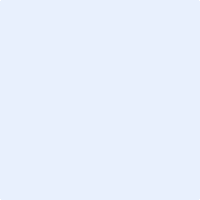 